 português – acentuação Vamos confirmar e relembrar nossas descobertas? Leia e, se possível, cante (https://www.youtube.com/watch?v=OGCrCaSXd60) esta letra de música: Cavalo Piancó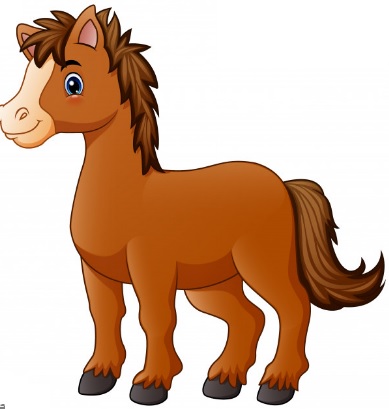 Olha meu cavalo é Piancó... Bonito pra vadiar, cavaleiro troca o parEle corre, corre elegante...Na estrada de AmaranteEle corre, corre ligeirinho... No caminho da veredinhaEle corre, corre, bate o pé...Vai parar no CanindéEle corre, corre numa perna só..Vai parar lá no MimbóOra, upa, upa cavalinho... Continua a galopar Domínio público. In: Palavra Cantada. Canções do Brasil: O Brasil cantado por suas crianças. Palavra cantada, 2001. Faixa 22Fale com naturalidade as palavras: Elabore uma tabela e classifique as palavras do quadro acima de acordo com a tonicidade da sílaba. Assinale a(s) alternativa(s) que podem servir de conclusão para o que foi observado. (	) as sílabas mais fortes estão sempre na mesma posição nas diversas palavras. (	) as sílabas mais fortes podem aparecer em diferentes posições nas diversas palavras. (	) há palavras com mais de uma sílaba tônica. (	) a sílaba mais forte só pode aparecer em uma das últimas três sílabas de qualquer palavra. (	) todas as palavras têm sílaba tônica. (	) todas as palavras têm acento gráfico. (	) algumas oxítonas foram acentuadas. (	) Todas as proparoxítonas foram acentuadas. Assinale a alternativa em que todas as palavras são proparoxítonas: (	) chulé, batata, pônei, lâmpada(	) astronáutico, lâmpada, elegante, Canindé(	) matemática, astronáutico, sonâmbulo, lâmpada(	) estão, posição, três, vocêVeredinha   galopar    ligeirinho     líquido    cavalinho    próximo     transportadora    parar   Canindé    Mimbó 